Copy of the Commissioners’ Council Decision attached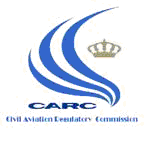 PROPOSAL FORCHANGE TO CIVIL AVIATION REGULATIONS(JCARs)PROPOSAL FORCHANGE TO CIVIL AVIATION REGULATIONS(JCARs)PROPOSAL FORCHANGE TO CIVIL AVIATION REGULATIONS(JCARs)PROPOSAL FORCHANGE TO CIVIL AVIATION REGULATIONS(JCARs)PROPOSAL FORCHANGE TO CIVIL AVIATION REGULATIONS(JCARs)PROPOSAL FORCHANGE TO CIVIL AVIATION REGULATIONS(JCARs)PROPOSAL FORCHANGE TO CIVIL AVIATION REGULATIONS(JCARs)PROPOSAL FORCHANGE TO CIVIL AVIATION REGULATIONS(JCARs)PROPOSAL FORCHANGE TO CIVIL AVIATION REGULATIONS(JCARs)PROPOSAL FORCHANGE TO CIVIL AVIATION REGULATIONS(JCARs)PROPOSAL FORCHANGE TO CIVIL AVIATION REGULATIONS(JCARs)PROPOSAL FORCHANGE TO CIVIL AVIATION REGULATIONS(JCARs)I. GENERALI. GENERALI. GENERALI. GENERALI. GENERALI. GENERALI. GENERALI. GENERALI. GENERALI. GENERALI. GENERALI. GENERALI. GENERALPart No.:Title: Title: Title: Title: Title: Title: Title: Title: Title: Title: Title: Title: Issued Date: Issued Date: Issued Date: Issued Date: Issued Date: Issued Date: Issued Date: Proposed Amendment No.: Proposed Amendment No.: Proposed Amendment No.: Proposed Amendment No.: Proposed Amendment No.: Proposed Amendment No.: Subpart to be affected :Subpart to be affected :Subpart to be affected :Subpart to be affected :Subpart to be affected :Subpart to be affected :Subpart to be affected :Section to be affected :Section to be affected :Section to be affected :Section to be affected :Section to be affected :Section to be affected :Paragraph No.:Paragraph No.:Paragraph No.:Paragraph No.:Paragraph No.:Paragraph No.:Paragraph No.:Paragraph No.:Paragraph No.:Paragraph No.:Paragraph No.:Paragraph No.:Paragraph No.:II. TYPE OF CHANGEII. TYPE OF CHANGEII. TYPE OF CHANGEII. TYPE OF CHANGEII. TYPE OF CHANGEII. TYPE OF CHANGEII. TYPE OF CHANGEII. TYPE OF CHANGEII. TYPE OF CHANGEII. TYPE OF CHANGEII. TYPE OF CHANGEII. TYPE OF CHANGEII. TYPE OF CHANGE     Reissuance     Reissuance  Amendment:               Addition                  Deletion  Amendment:               Addition                  Deletion  Amendment:               Addition                  Deletion  Amendment:               Addition                  Deletion  Amendment:               Addition                  Deletion  Amendment:               Addition                  Deletion     Issuance     Issuance     Issuance      Cancellation      CancellationIII. REGULATION CURRENT STATEMENT (if applicable) / REFER TO ATTACHMENT (A)III. REGULATION CURRENT STATEMENT (if applicable) / REFER TO ATTACHMENT (A)III. REGULATION CURRENT STATEMENT (if applicable) / REFER TO ATTACHMENT (A)III. REGULATION CURRENT STATEMENT (if applicable) / REFER TO ATTACHMENT (A)III. REGULATION CURRENT STATEMENT (if applicable) / REFER TO ATTACHMENT (A)III. REGULATION CURRENT STATEMENT (if applicable) / REFER TO ATTACHMENT (A)III. REGULATION CURRENT STATEMENT (if applicable) / REFER TO ATTACHMENT (A)III. REGULATION CURRENT STATEMENT (if applicable) / REFER TO ATTACHMENT (A)III. REGULATION CURRENT STATEMENT (if applicable) / REFER TO ATTACHMENT (A)III. REGULATION CURRENT STATEMENT (if applicable) / REFER TO ATTACHMENT (A)III. REGULATION CURRENT STATEMENT (if applicable) / REFER TO ATTACHMENT (A)III. REGULATION CURRENT STATEMENT (if applicable) / REFER TO ATTACHMENT (A)III. REGULATION CURRENT STATEMENT (if applicable) / REFER TO ATTACHMENT (A)IV. CHANGE WOULD STATE (if applicable) / REFER TO ATTACHMENT (B)IV. CHANGE WOULD STATE (if applicable) / REFER TO ATTACHMENT (B)IV. CHANGE WOULD STATE (if applicable) / REFER TO ATTACHMENT (B)IV. CHANGE WOULD STATE (if applicable) / REFER TO ATTACHMENT (B)IV. CHANGE WOULD STATE (if applicable) / REFER TO ATTACHMENT (B)IV. CHANGE WOULD STATE (if applicable) / REFER TO ATTACHMENT (B)IV. CHANGE WOULD STATE (if applicable) / REFER TO ATTACHMENT (B)IV. CHANGE WOULD STATE (if applicable) / REFER TO ATTACHMENT (B)IV. CHANGE WOULD STATE (if applicable) / REFER TO ATTACHMENT (B)IV. CHANGE WOULD STATE (if applicable) / REFER TO ATTACHMENT (B)IV. CHANGE WOULD STATE (if applicable) / REFER TO ATTACHMENT (B)IV. CHANGE WOULD STATE (if applicable) / REFER TO ATTACHMENT (B)IV. CHANGE WOULD STATE (if applicable) / REFER TO ATTACHMENT (B)V. REASON FOR THE PROPOSAL / REFER TO ATTACHMENT (C)V. REASON FOR THE PROPOSAL / REFER TO ATTACHMENT (C)V. REASON FOR THE PROPOSAL / REFER TO ATTACHMENT (C)V. REASON FOR THE PROPOSAL / REFER TO ATTACHMENT (C)V. REASON FOR THE PROPOSAL / REFER TO ATTACHMENT (C)V. REASON FOR THE PROPOSAL / REFER TO ATTACHMENT (C)V. REASON FOR THE PROPOSAL / REFER TO ATTACHMENT (C)V. REASON FOR THE PROPOSAL / REFER TO ATTACHMENT (C)V. REASON FOR THE PROPOSAL / REFER TO ATTACHMENT (C)V. REASON FOR THE PROPOSAL / REFER TO ATTACHMENT (C)V. REASON FOR THE PROPOSAL / REFER TO ATTACHMENT (C)V. REASON FOR THE PROPOSAL / REFER TO ATTACHMENT (C)V. REASON FOR THE PROPOSAL / REFER TO ATTACHMENT (C)     International Requirement     International Requirement     International Requirement         Harmonization     Industry request     Industry request     Industry request     Industry request     Industry request      National Policy      National Policy      Other      OtherVI. INITIATIONVI. INITIATIONVI. INITIATIONVI. INITIATIONVI. INITIATIONNAME AND SIGNATURENAME AND SIGNATURENAME AND SIGNATURENAME AND SIGNATURENAME AND SIGNATURENAME AND SIGNATURENAME AND SIGNATUREDATEProposed byProposed byProposed byProposed byProposed byHead of DivisionHead of DivisionHead of DivisionHead of DivisionHead of DivisionDirector Director Director Director Director VII. NOMINEES FROM CONCERNED ENTITIES PROPOSED BY DIRECTOR OF REGULATIONS DEPARTMENTVII. NOMINEES FROM CONCERNED ENTITIES PROPOSED BY DIRECTOR OF REGULATIONS DEPARTMENTVII. NOMINEES FROM CONCERNED ENTITIES PROPOSED BY DIRECTOR OF REGULATIONS DEPARTMENTVII. NOMINEES FROM CONCERNED ENTITIES PROPOSED BY DIRECTOR OF REGULATIONS DEPARTMENTVII. NOMINEES FROM CONCERNED ENTITIES PROPOSED BY DIRECTOR OF REGULATIONS DEPARTMENTVII. NOMINEES FROM CONCERNED ENTITIES PROPOSED BY DIRECTOR OF REGULATIONS DEPARTMENTVII. NOMINEES FROM CONCERNED ENTITIES PROPOSED BY DIRECTOR OF REGULATIONS DEPARTMENTVII. NOMINEES FROM CONCERNED ENTITIES PROPOSED BY DIRECTOR OF REGULATIONS DEPARTMENTVII. NOMINEES FROM CONCERNED ENTITIES PROPOSED BY DIRECTOR OF REGULATIONS DEPARTMENTVII. NOMINEES FROM CONCERNED ENTITIES PROPOSED BY DIRECTOR OF REGULATIONS DEPARTMENTVII. NOMINEES FROM CONCERNED ENTITIES PROPOSED BY DIRECTOR OF REGULATIONS DEPARTMENTVII. NOMINEES FROM CONCERNED ENTITIES PROPOSED BY DIRECTOR OF REGULATIONS DEPARTMENTVII. NOMINEES FROM CONCERNED ENTITIES PROPOSED BY DIRECTOR OF REGULATIONS DEPARTMENTVIII. INITIAL APPROVALVIII. INITIAL APPROVALVIII. INITIAL APPROVALVIII. INITIAL APPROVALVIII. INITIAL APPROVALNAME AND SIGNATURENAME AND SIGNATURENAME AND SIGNATURENAME AND SIGNATURENAME AND SIGNATURENAME AND SIGNATURENAME AND SIGNATUREDATEDirector of Regulations DepartmentDirector of Regulations DepartmentDirector of Regulations DepartmentDirector of Regulations DepartmentDirector of Regulations DepartmentChief Commissioner/CEO Decision   □  Accepted    □ RejectedChief Commissioner/CEO Decision   □  Accepted    □ RejectedChief Commissioner/CEO Decision   □  Accepted    □ RejectedChief Commissioner/CEO Decision   □  Accepted    □ RejectedChief Commissioner/CEO Decision   □  Accepted    □ RejectedVIII. DEVELOPMENTVIII. DEVELOPMENTVIII. DEVELOPMENTVIII. DEVELOPMENTVIII. DEVELOPMENTVIII. DEVELOPMENTVIII. DEVELOPMENTVIII. DEVELOPMENTVIII. DEVELOPMENTVIII. DEVELOPMENTVIII. DEVELOPMENTVIII. DEVELOPMENTVIII. DEVELOPMENTNOMINEES FROM CONCERNED ENTITIES:NOMINEES FROM CONCERNED ENTITIES:NOMINEES FROM CONCERNED ENTITIES:NOMINEES FROM CONCERNED ENTITIES:NOMINEES FROM CONCERNED ENTITIES:NAME AND SIGNATURENAME AND SIGNATURENAME AND SIGNATURENAME AND SIGNATURENAME AND SIGNATURENAME AND SIGNATURENAME AND SIGNATUREDATEDIRECTORS OF CONCERNED ENTITIES:DIRECTORS OF CONCERNED ENTITIES:DIRECTORS OF CONCERNED ENTITIES:DIRECTORS OF CONCERNED ENTITIES:DIRECTORS OF CONCERNED ENTITIES:NAME AND SIGNATURENAME AND SIGNATURENAME AND SIGNATURENAME AND SIGNATURENAME AND SIGNATURENAME AND SIGNATURENAME AND SIGNATUREDATEHead of Regulations Development DivisionHead of Regulations Development DivisionHead of Regulations Development DivisionHead of Regulations Development DivisionHead of Regulations Development DivisionRegulations Director Decision□  Accepted          □ RejectedSignature _______________________________   Date ____________________Regulations Director Decision□  Accepted          □ RejectedSignature _______________________________   Date ____________________Regulations Director Decision□  Accepted          □ RejectedSignature _______________________________   Date ____________________Regulations Director Decision□  Accepted          □ RejectedSignature _______________________________   Date ____________________Regulations Director Decision□  Accepted          □ RejectedSignature _______________________________   Date ____________________Regulations Director Decision□  Accepted          □ RejectedSignature _______________________________   Date ____________________Regulations Director Decision□  Accepted          □ RejectedSignature _______________________________   Date ____________________Regulations Director Decision□  Accepted          □ RejectedSignature _______________________________   Date ____________________Regulations Director Decision□  Accepted          □ RejectedSignature _______________________________   Date ____________________Regulations Director Decision□  Accepted          □ RejectedSignature _______________________________   Date ____________________Regulations Director Decision□  Accepted          □ RejectedSignature _______________________________   Date ____________________Regulations Director Decision□  Accepted          □ RejectedSignature _______________________________   Date ____________________Regulations Director Decision□  Accepted          □ RejectedSignature _______________________________   Date ____________________Chief Commissioner/CEO Decision□  Forward to Commissioners’ Council          □ RejectedSignature _______________________________   Date ____________________Chief Commissioner/CEO Decision□  Forward to Commissioners’ Council          □ RejectedSignature _______________________________   Date ____________________Chief Commissioner/CEO Decision□  Forward to Commissioners’ Council          □ RejectedSignature _______________________________   Date ____________________Chief Commissioner/CEO Decision□  Forward to Commissioners’ Council          □ RejectedSignature _______________________________   Date ____________________Chief Commissioner/CEO Decision□  Forward to Commissioners’ Council          □ RejectedSignature _______________________________   Date ____________________Chief Commissioner/CEO Decision□  Forward to Commissioners’ Council          □ RejectedSignature _______________________________   Date ____________________Chief Commissioner/CEO Decision□  Forward to Commissioners’ Council          □ RejectedSignature _______________________________   Date ____________________Chief Commissioner/CEO Decision□  Forward to Commissioners’ Council          □ RejectedSignature _______________________________   Date ____________________Chief Commissioner/CEO Decision□  Forward to Commissioners’ Council          □ RejectedSignature _______________________________   Date ____________________Chief Commissioner/CEO Decision□  Forward to Commissioners’ Council          □ RejectedSignature _______________________________   Date ____________________Chief Commissioner/CEO Decision□  Forward to Commissioners’ Council          □ RejectedSignature _______________________________   Date ____________________Chief Commissioner/CEO Decision□  Forward to Commissioners’ Council          □ RejectedSignature _______________________________   Date ____________________Chief Commissioner/CEO Decision□  Forward to Commissioners’ Council          □ RejectedSignature _______________________________   Date ____________________Commissioners’ Council Decision□  Approved       □  Not ApprovedCommissioners’ Council Decision□  Approved       □  Not ApprovedCommissioners’ Council Decision□  Approved       □  Not ApprovedCommissioners’ Council Decision□  Approved       □  Not ApprovedCommissioners’ Council Decision□  Approved       □  Not ApprovedCommissioners’ Council Decision□  Approved       □  Not ApprovedSession no.: ____________Decision no.: __________Date: __________Session no.: ____________Decision no.: __________Date: __________Session no.: ____________Decision no.: __________Date: __________Session no.: ____________Decision no.: __________Date: __________Chief Commissioner/CEO approval for disseminationSignature ___________________   Date ____________Chief Commissioner/CEO approval for disseminationSignature ___________________   Date ____________Chief Commissioner/CEO approval for disseminationSignature ___________________   Date ____________CARC/FORM No. 35-0180Date: 1 August 2013Attachment-AAttachment-ACurrent RegulationPart No.: Title: Title: Subpart: Paragraph : Paragraph : Amendment No.Date  issued: Date  issued: Date:   /    /                                  Sign : Date:   /    /                                  Sign : Date:   /    /                                  Sign : Attachment-BAttachment-BProposal  RegulationPart No.: Title: Title: Subpart: Paragraph : Paragraph : Amendment No.Date  issued: Date  issued: Date:   /    /                                  Sign : Date:   /    /                                  Sign : Date:   /    /                                  Sign : Attachment-CAttachment-CReasonPart No.: Title: Title: Subpart: Paragraph : Paragraph : Amendment No.( )Date  : Date  :  Date:   /    /                                  Sign : Date:   /    /                                  Sign : Date:   /    /                                  Sign :Attachment-DAttachment-DOther Part No.: Title: Title: Subpart: Paragraph : Paragraph : Amendment No.( )Date   : Date   :  Date:   /    /                                  Sign : Date:   /    /                                  Sign : Date:   /    /                                  Sign :